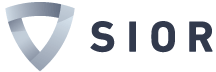 Dear Name,  Now is your chance to get the exposure you deserve as a prestigious member of the Commercial Real Estate Industry’s most distinguished organization. The SIOR X Chapter advertises our professional achievement quarterly by placing print advertisements in X, X, & X, publications. Sign-up today to have your information included in advertisements to gain added SIOR designee exposure as the most qualified, successful and experienced brokers in the world.We’re currently offering a ONE-TIME annual promotion for you to take full advantage of this opportunity and secure your spot in all four advertisements for the upcoming year. Secure your annual ad placement today at the discounted rate of XX. Space is very limited and filling up quickly, so complete your form today.By signing up for the annual ad placement you will be featured in advertisements in August 2017, November 2017, February 2018 and May 2018.  Don't let this offer pass you by if you're already planning on advertising each quarter. Please note that the four-time rate is for the same member to advertise in each issue. If your headshot or contact information changes during the year, no worries, just send us the new information and we'll update it for you. Purchasing today for an annual advertising package will cost  you only XX (i.e.$500) and you'll be set for a year of advertising with XX at a savings of $XX! If you are not sure if you want to run every quarter there will still be an opportunity to advertise for a single quarter at $XX for each ad. (subject to availability).Sincerely,